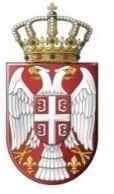 Република СрбијаМинистарство пољопривреде, шумарства и водопривредеИПАРД II ПРОГРАМ (2014-2020) ПЛАН ПОЗИВА ЗА 2022. ГОДИНУНапомена: План позива је информативног карактера и подложан је променамаНАЗИВ МЕРЕСТАТУСРОК ОДРОК ДОИЗНОССРЕДСТАВА (РСД)Мера 1- Инвестиције у физичку имовину пољопривредних газдинстава(само трактори)најава07. 02.2022.31.03.2022.1.300.283.083,25Mера 9 – Техничка помоћнајава01.01.2022.31.12.2022.81.155.000,00                             